DAJLA – 4 LEŽIŠČA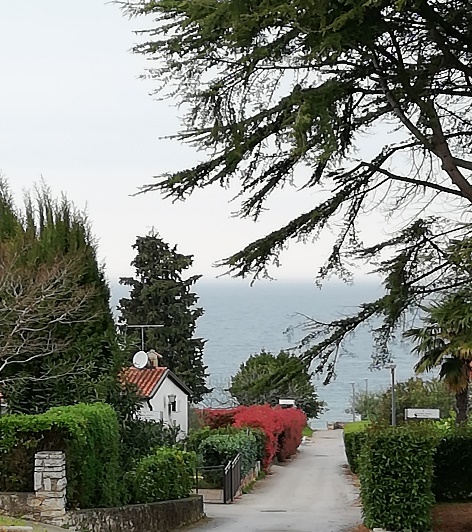 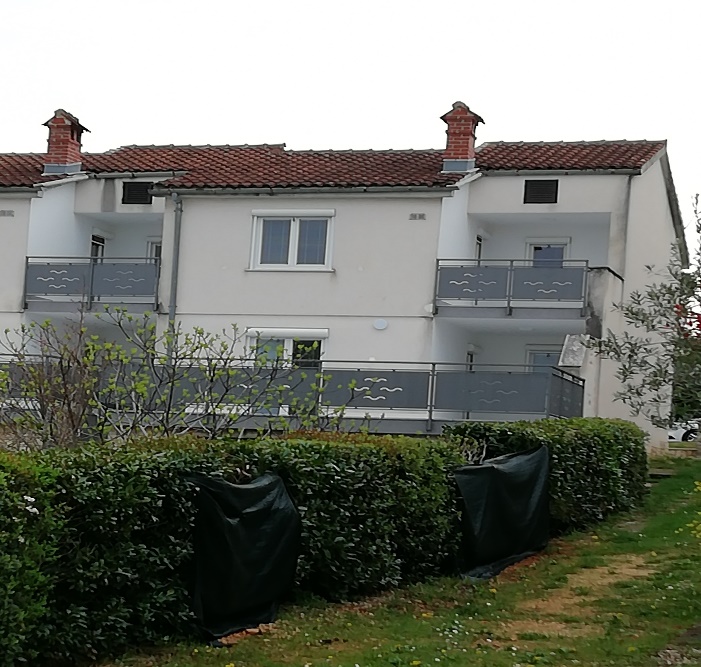 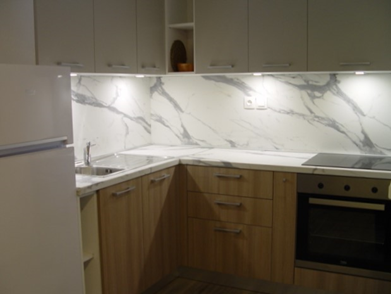  Najbližja plaža čez cesto			Pogled na vrstni hiši							Kuhinja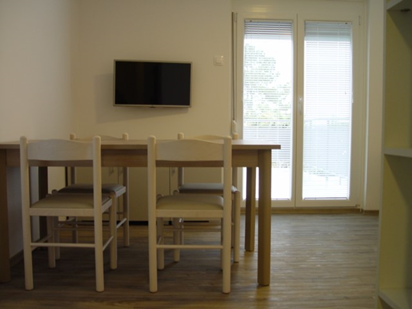 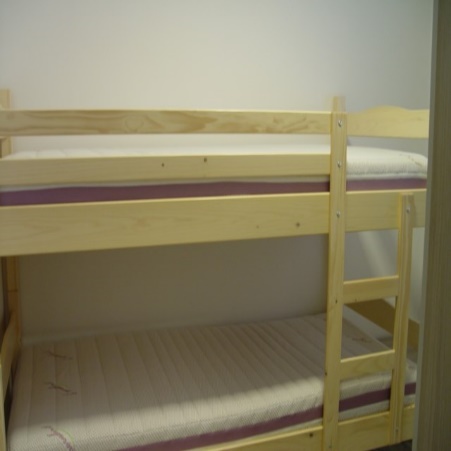 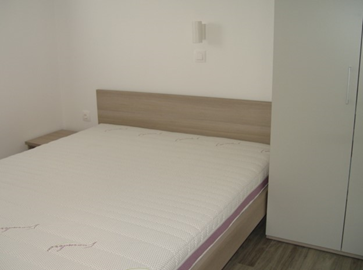 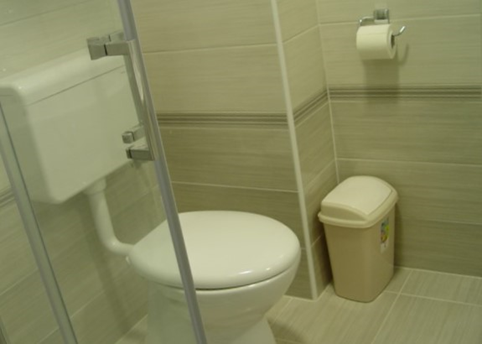    Jedilnica v dnevnem prostoru                Pograd v otroški sobi			Spalnica				Kopalnica z WC-jem                  Število počitniških enot: 4Kratek opis: Stanovanja se nahajajo dveh vrstnih hišah v naselju Dajla, in sicer na levi strani ceste, če se peljete iz smeri Umaga proti Novigradu. V vsaki hiši sta dva stanovanja. Stanovanje št. 1 in 3 sta v pritličju imata veliko teraso, kuhinjo, dnevni prostor, otroško sobo s pogradom ter spalnico z zakonsko posteljo. Stanovanje z oznako 2 in 4 sta v prvem nadstropju in imata balkon, kuhinjo, dnevni prostor, otroško sobo s pogradom ter spalnico z zakonsko posteljo.Vsa stanovanja so bila v letu 2019 v celoti obnovljena. S seboj je potrebno prinesti posteljnino, brisače, kuhinjske krpe in čistila. Vodenje živali v objekt ni dovoljeno. Prav tako v apartmaju ni dovoljeno kajenje .Dostop do lokacije: Po poljubni cesto do KopraIz Kopra se peljete naprej proti Portorožu in mejnemu prehodu SečovljeOb vstopu v Republiko Hrvaško se peljete proti UmaguOb vstopu v mesto Umag zavijete na prvem semaforju levo proti NovigraduV naselju Dajla, ki se nahaja cca.  od Umaga zavijete takoj za avtobusno postajo levoPeljete se še približno  in zopet zavijete levoNa levi strani sta počitniški hiši, kjer se nahajajo apartmajiPodatki o recepciji: Ključe počitniške enote dvignete na recepciji SPERT v turističnem naselju ŠPINA, ki se nahaja ob glavni cesti na poti od Umaga do proti Novigradu (na desni strani). Podroben opis za posamezno enoto si lahko pogledate v nadaljevanju. Enota: 			stanovanje 1Naslov: 		Dajla, Sveti Benedikt 139Tip enote: 		apartma s 4 ležišči v vrstni hišiEtaža:  			pritličjePovršina: 		Stanje enote: 		apartma je obnovljen in ima novo opremoTerasa/balkon: 	terasaVrtna garnitura:	daŽar:			skupniV apartmaju: 		TV, radioKlimatska naprava:	daOgrevanje: 		daTip ležišč: 		1 x zakonska postelja, 1 x raztegljivi kavč, 1 x pogradShramba: 		/Kuhinja: 		pečica, štedilnik (4 x kuhalna plošča), hladilnik z ločenim zamrzovalnikomParkirišče: 		skupno parkirišče pred hišo, parkirna mesta niso označena------------------------------------------------------------------------------------------------------------------------------------------------------------------------------------------------------------------Enota: 			stanovanje 2Naslov: 		Dajla, Sveti Benedikt 139Tip enote: 		apartma s 4 ležišči v vrstni hišiEtaža:  			nadstropjePovršina: 		Stanje enote: 		apartma je obnovljen in ima novo opremoTerasa/balkon: 	balkonVrtna garnitura:	daŽar:			skupniV apartmaju: 		TV, radioKlimatska naprava:	daOgrevanje: 		daTip ležišč: 		1 x zakonska postelja, 1 x raztegljivi kavč, 1 x pogradShramba: 		/Kuhinja: 		pečica, kuhalna plošča, hladilnik z ločenim zamrzovalnikomParkirišče: 		skupno parkirišče pred hišo, parkirna mesta niso označenaEnota: 			stanovanje 3Naslov: 		Dajla, Sveti Benedikt 140Tip enote: 		apartma s 4 ležišči v vrstni hišiEtaža:  			pritličjePovršina: 		Stanje enote: 		apartma je obnovljen in ima novo opremoTerasa/balkon: 	terasaVrtna garnitura:	daŽar:			skupniV apartmaju: 		TV, radioKlimatska naprava:	daOgrevanje: 		daTip ležišč: 		1 x zakonska postelja, 1 x raztegljivi kavč, 1 x pogradShramba: 		/Kuhinja: 		pečica, štedilnik (4 x kuhalna plošča), hladilnik z ločenim zamrzovalnikomParkirišče: 		skupno parkirišče pred hišo, parkirna mesta niso označena------------------------------------------------------------------------------------------------------------------------------------------------------------------------------------------------------------------Enota: 			stanovanje 4Naslov: 		Dajla, Sveti Benedikt 140Tip enote: 		apartma s 4 ležišči v vrstni hišiEtaža:  			nadstropjePovršina: 		Stanje enote: 		apartma je obnovljen in ima novo opremoTerasa/balkon: 	balkonVrtna garnitura:	daŽar:			skupniV apartmaju: 		TV, radioKlimatska naprava:	daOgrevanje: 		daTip ležišč: 		1 x zakonska postelja, 1 x raztegljivi kavč, 1 x pogradShramba: 		/Kuhinja: 		pečica, štedilnik (4 x kuhalna plošča), hladilnik z ločenim zamrzovalnikomParkirišče: 		skupno parkirišče pred hišo, parkirna mesta niso označena